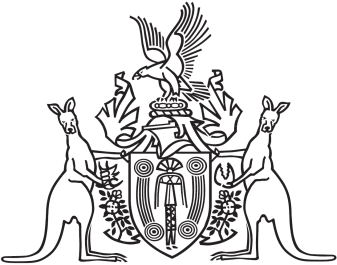 Northern Territory of AustraliaGovernment GazetteISSN-0157-833XNo. S47	25 May 2016Northern Territory of AustraliaCrown Lands ActReserve No. 1663 (Blatherskite Park Reserve)Appointment of Chairman of TrusteesI, Bess Nungarrayi Price, Minister for Local Government and Community Services, under section 79(1) of the Crown Lands Act, appoint Kate Louise Freestone to be Chairman of the trustees of Reserve No. 1663 (Blatherskite Park Reserve).Dated 25 May 2016B. N. PriceMinister for Local Government and Community Services